Карта урока для организации занятий с использованиемэлектронного обучения и дистанционных образовательных технологий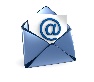               Вопросы можно задать по адресу электронной почты:               o1ka@ro.ru 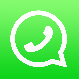 или в  мессенджере               WhattsApp:  +7 928 965 11 99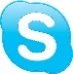                    в онлайн:               Skype        https://join.skype.com/h3dvDa2AQNi4с  11.40. до  12.10. (время фактического проведения урока), с  13.00. до  14.00.  (часы  неаудиторной  занятости,  проведение  индивидуальнойконсультации)Выполненное практическое задание необходимо предоставить в любом доступном формате (скан, фотография, документ MS Word; указывается вариант, которым владеет учитель и учащиеся (группы учащихся)):письмом на адрес электронной почты для обратной связи;сообщением в сообщением на странице  ВКонтакте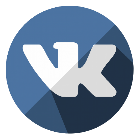 При отправке ответа в поле «Тема письма» и названии файла укажите свои данные: класс, учебный предмет, фамилию, имя и отчество.                               ВОЙНА   В   ИЗОБРАЖЕНИИ   ШОЛОХОВАКак Шолохов изображает события Первой мировой войны? Как казаки воспринимают весть о войне? (т.1, ч.3, гл.3,4,10) Как влияет война на людей, участвующих в боях? (т.2, ч.4, гл.7,8)Какие качества Григория признаются другими казаками? Как они соотносятся с народным представлением о достоинствах человека (т.1, ч.1, гл.5,18)Какие поступки Григория характеризуют его как человека яркого,  порывистого и неукротимого? (т.1, ч.1, гл.14,17; ч.2, гл.10)Как относится Григорий к кодексу казачьей чести? С каким настроением он идёт на военную службу? (т.1, ч.2, гл.21; (т.2, ч.4, гл.4)Сравните первое и второе убийство Григорием врага в бою. В чём принципиальная разница этих убийств для Григория? Для автора? Как герой переживает случившееся? (т.1, ч.3, гл.5,10)Какие качества Григория проявляются в сцене в госпитале? (т.1, ч.3, гл.23)Какие изменения произошли в мировосприятии Григория? К каким выводам он приходит после того,  как  «насмотрелся на войну»? (т.1, ч.3, гл.10)Проанализируйте эпизод «Казнь Подтёлкова и его отряда» (т.2, ч.5, гл.30) Как воспринамает Григорий эту казнь? Почему он уходит с площади?Какие  средства использует автор для изображения поведения человека на войне, бесчеловечности войны?Как отражается война на жизни мирных жителей?УчительКошевая Ольга ВикторовнаПредметЛитератураКласс11 класс «А»Дата проведения урока16.05.20.Тема урокаЧудовищная нелепица войны.Основные изучаемые вопросыАнализ глав романа.Война в изображении Шолохова..Ссылка на эл. платформу :               Skype        https://join.skype.com/h3dvDa2AQNi4Тип урокаОнлайн  Форма обратной связиПисьменные работыЗаданияЗадания1)Ответы на вопросы.2) Анализ эпизодов.Домашнее заданиеКритерии оцениванияОтветы на вопросы. «5» - ответ на все вопросы;«4»- неполный ответ на вопрос; «3»- фактические и логические ошибки..